Activity 1. 3. Nature of transmission of Virus and vector Sap/mechanical transmission: Sap/ inoculum extracted from necrosis infected young leaves prepared in chilled 0.1M phosphate buffer (pH 7.2) containing 0.1%,2-mercaptoethonal. The extracted sap was smeared over to the ten days old seedling dusted with carborandum powder. Within 48h. of  inoculation, the initial symptoms were developed and after 4-5 days, full-blown symptoms were manifested, which remained till the plant died over a month after.The disease has been successfully transmitted through mechanical sap inoculation from sunflower to sunflower, sunflower to cowpea and back from cowpea to sunflowerTransmission by grafting: Young leaves infected with necrotic symptoms were successfully grafted to the sunflower seedlings but failed to develop the viral symptoms. Seed transmission:. Sunflower seeds from healthy, infected but with good seed setting and from infected heads were collected and sown (pot culture). The seedlings were observed for necrosis disease incidence for 30 days after germination none of the seedlings produced any diseased plants, Similarly the crop raised from the seeds collected from of infected plants (previous season) had not produced symptoms of viral disease . Thus indicates not seed borne -transmitting nature a of the disease. To test the presence of TSV in/on seed, the seeds in developing stage collected from infected flower heads directly from field had shown ELISA positive in 6/11 samples. But the seeds collected from similar type of infected heads after the maturity stage from the same field were ELISA negative, which indicated that the virus may be present in the infected flower head till the plant is alive and subsequently it does not carry along with seeds after harvest. Insect vector transmission: Four types of thrips viz; Scirtothrips dorsalis, Franklinella schultzai, Thrips palmi and Meglurothrips ustilatus were usually observed on sunflower.  Thrips (mixed) collected from the infected flower heads, leaves of sunflower and parthenium were released at various stages on to the healthy sunflower plants grown under insect proof cages/ glasshouse. Thrips collected from sunflower heads observed that they could carry 20-150 pollen grains along with them. Thrips with pollen grains collected from infected sunflower heads dusted /released on to the plants at vegetative & flower opening stage. Forty four percent of plants got infected when release was made at flowering stage against 20 percent at vegetative stage. Vector transmission studies of SND: The studies on TSV/SND transmission were under taken using insect proof cages to establish the thresh hold levels of vector population/ infected pollen and minimum time for acquisition/contact of inoculum by thrips. The results indicated, the disease/inoculum can be successfully transmitted (up to 90%) to the host with a minimum of two thrips and acquisition/contact on infected pollen for less than two minutes. Table .3.TSV/SND transmission studies -Determination of thresh hold levels of vector, inoculumn acquisition and disease developmentWeed flora   Prevalence of weed flora in and around sunflower fields surveyed . Parthenium hysterophorus was found in most of the sunflower fields surveyed and frequency of occurrence of P. hysterophorus was maximum (82 per cent) followed by Euphorbia geniculata (68.25 per cent), Achyranthus aspera (68.25 per cent), Commelina bengalensis (48 per cent), Abutilon indicum (41.87 per cent), Acanthospermum hispidum (26.62 per cent), Ageratum conyzoides (23.12 per cent), Malvestrum coromandelianum (17 per cent), Digeria arvensis (12.5 per cent) and  Trianthema portulacastrum (11.62 per cent).  Twenty weed species were found in all the surveyed fields across locations, type of soils and seasons. It is interesting to note that, of the twenty weed species found in and around sunflower fields surveyed, ten of them are known host species harboring the TSV. Therefore inoculum of the virus was brought on to the sunflower crop by the thrips vector from these sources under field conditions.  The weed species viz., P. hysterophorus, E. geniculata, A. aspera, C. bengalensis and A. indicum were found to be prevalent in the most of the fields surveyed during both the years. As all these weed species are reported to be infected by the virus and harboring thrips under natural conditions and are the common TSV sources in the fields (Prasada Rao et al., 2003a), as all these weed species are widely distributed and occurred at all locations of survey might have served as sources of virus inoculum within and between sunflower fields. Further, more disease incidence has been observed near the field bunds of sunflower crop suggesting that source of virus inoculums is from outside i.e., from crop plants and weed flora present on bunds, uncultivated and barren lands.Parthenium was widely distributed and occurred at all sunflower growing areas surveyed, and where incidence of SND was recorded. Since P. hysterophorus was a very common weed both in cultivated and barren fields, it is quite possible that P. hysterophorus being perennial can serve as reservoir of TSV and act as primary source of inoculum for sunflower crop throughout the season. Therefore, measures to eliminate Parthenium from field bunds, waste lands and from within the crop are also expected to be beneficial in reducing the incidence of SND. The incidence of disease in sunflower may be correlated with the presence of infected Parthenium plants in and sunflower. Asymptomatic weeds (eg. Parthenium) that host the virus as well as thrips and produce copious pollen throughout season act as a primary source of inoculum initiating and sustaining the TSV infection during a crop season. Thrips colonizing flowers of these plants can become externally contaminated with pollen and movement of these thrips to new hosts results in introduction of the virus into fields 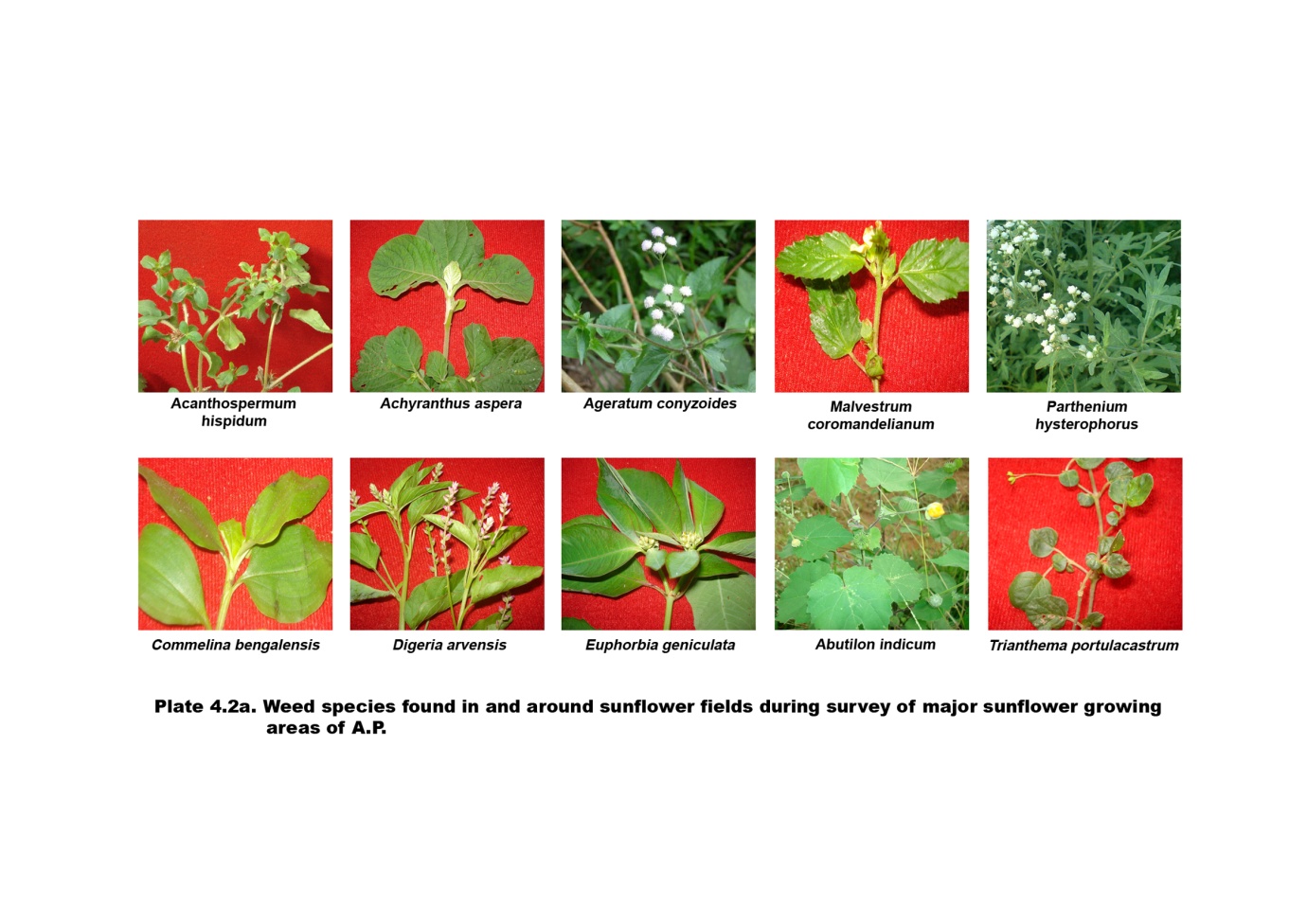 Sr.noNo.of thrips /unitAcquisition time (min)No.of seedlings/cageNo.of seedlings got infectedTransmission (%)142103302621044038210990410210990545103306658338785109908105109909410103301061010440118101099012101010880Thrips without pollenThrips without pollenThrips without pollenThrips without pollenThrips without pollenThrips without pollen135-50NilInfected pollen with out thripsInfected pollen with out thripsInfected pollen with out thripsInfected pollen with out thripsInfected pollen with out thripsInfected pollen with out thrips14--50Nil